OBEC HRÁDEK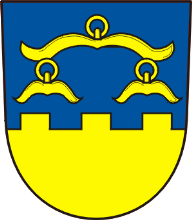 Plán zlepšování procesu MA 21 pro rok 2023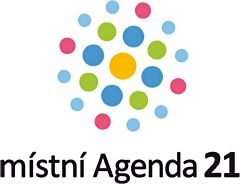 Neformální pracovní skupina pro MA21 na rok 2023Robert Borski - starosta obce, Politik pro místní Agendu 21, veřejná správaIng. Martin Byrtus - místostarosta obce, Koordinátor místní Agendy 21, veřejná správaMgr. Jakub Kawulok – člen rady obce, veřejná správa Ing. Dana Cieslarová – člen dozorčí rady firmy Netis, komerční sektorRoman Žabka – člen MK PZKO Hrádek, neziskový sektorAktivity MA21Cílem projektu je podpora aktivního komunitního života v obci organizací několika akcí pro širokou veřejnost. Plánované aktivity se zaměřují na podporu občanské a společenské odpovědnosti, s cílem zvýšení kvality života obyvatel.Jedná se o akce, které proběhly již v přechozích letech, těší se veliké oblibě a obec je bude organizovat i v následujících letech.Z rozpočtu Moravskoslezského kraje jsme letos nežádali žádnou finanční podporu, přesto bychom chtěli realizovat tyto akce:Cíl: U příležitosti Dne Země a akce Uklidíme Česko se jako každoročně pokusíme uklidit Hrádek. Během dopoledne se skupinky občanů projdou obcí a pokusí se ji uklidit. Nejvíce nepořádku již tradičně očekáváme na turistických stezkách a podél toku řeky Olše. Za přijatelného počasí bude akce zakončena v přírodní lokalitě Gírov, kde budeme mít možnost si vzájemně pohovořit při společném opékání párků. Akce slouží k posílení společenského pilíře.Cíl: Výsadba Aleje života je součástí strategického plánu Obce v souvislosti s úpravou veřejného prostranství s důrazem na jeho funkční využití. Kloubí sociální a enviromentální pilíř, kdy nově zasazený strom symbolizující nový život v obci je také vyjádřením snahy o ochranu a obnovu přírodního bohatství.Cíl: Tato aktivita, organizovaná počátkem března, se těší velké oblibě. Jednotlivá družstva jsou tvořena zástupci místních spolků, 2 družstva jsou ze spřátelených obcí, polského Skóczowa a slovenského Čierneho. Touto akcí dochází k podpoře spolkové činnosti a k větší soudržnosti a sounáležitosti občanů. Akce přispívá k posílení kulturního a společenské pilíře.Cíl: Oblíbené setkání seniorů se starostou obce při příležitosti jejich životních jubileí. Akci pořádáme 3 x ročně. Pro jubilanty je připraven bohatý kulturní program, který zajistí děti z místních mateřských škol a ke zpěvu zahraje místní lidový umělec na tahací harmoniku. Podpora komunitního života seniorů v obci. Cíl: Tato akce je sportovně zaměřená a v obci má dlouholetou tradici. Loňský termín Běhu Hrádkem se překrýval s podobným závodem v okolí, letos termín nekoliduje, proto očekáváme mnohem větší účast.  Závodníci startují v různých věkových kategoriích, často i 3 generace z jedné rodiny, dochází tak ke generačnímu propojení. Každoročně se odměňuje nejmladší a nejstarší účastník. Trasy vedou výlučně katastrem naší obce, čímž dochází k propojení obce a sportu. Na startu stojí jak amatérští běžci z naší obce, tak sportovci organizovaní v různých běžeckých klubech.Cíl: Akce se uskuteční na hřišti TJ Sokol, za špatného počasí pod Wiatou. Jedná se o filmovou projekci rodinného filmu s občerstvením. Správnou volbou filmu se snažíme přilákat na produkci celé rodiny. Posílení kulturního pilíře.Cíl:  Po loňském úspěšném přesunu na nové místo, chceme i letos pokračovat ve stejném duchu. Bohatý kulturní program je určen všem věkovým kategoriím, od dětí až po seniory. Občerstvení tradičně zajišťují místní spolky. Každoročně se opakující akcí posilujeme kulturní i společenský pilíř.Cíl: Slavnostní přivítání nově narozených občánků má již také svou tradici. V kovidových letech jsme tuto akci přesunuli do venkovního prostředí. Pokud počasí dovolí, sejdeme se i letos v areálu Centra volného času, kde bude pro rodiče a jejich děti připraven pěkný program. Proběhne památeční focení a budou rozdány upomínky na tento jedinečný slavnostní akt.  Posílení kulturního a společenské pilíře.Cíl: Na hřišti TJ Sokol Hrádek proběhne již 10. ročník Spartakiády spolků. V nejrůznějších disciplínách spolu soupeří místní spolky, které jsou v obci aktivní. Družstva jsou tvořena dospělými i dětmi, tím dochází ke generačnímu propojení. Tradiční Spartakiáda spolků prohlubuje soudržnosti a sounáležitost občanů, podporuje spolkové činnosti a posiluje kulturní a společenský pilíř.Cíl: Tradiční předvánoční akce, které se účastní všechny děti naší obce. Akce opět zaměřená na posílení kulturního a společenského pilíře. Loni se po 2 letech podařilo akci obnovit. Děti z obou hrádeckých škol vystoupí s krátkým programem a dostanou mikulášskou nadílku. Plánováno je i slavnostní rozsvícení vánočního stromu a ohňostroj. O vánoční občerstvení se postará Klub seniorů.Komunitní plánování Cíl: Po loňském úspěšném setkání seniorů s poslankyní Parlamentu ČR u kulatého stolu, chceme i letos se seniory diskutovat v podobném duchu za účelem komunitního plánování. Cíl: I letos bude velice přínosné zorganizovat besedu starosty a zastupitelů obce s občany. Tyto besedy bývají pro vedení obce velmi podnětné. Na besedě bude nastíněno i směřování obce a plánované aktivity v nadcházející období.V Hrádku 17.03.2023Zpracovala: Bc. Petra Borská					Den ZeměDuben 2023Alej životaŘíjen 2022Bowlingový turnaj spolkůBřezen 2023Setkání s jubilantyBřezen, červen a říjen 2023Běh HrádkemDuben 2023Letní kinoSrpen 2023Dny BelkaSrpen 2023Vítání občánkůZáří  2023Spartakiáda spolkůZáří 2023MikulášProsinec 2023Se seniory u kulatého stoluSrpen 2023Setkání s občanyListopad 2023